Provita®Takhängda droppstativ och skensystemAllmän produktinformationInfusionssystem Provita® ICS 1 består av takhängda droppstativ vilka kan justeras med1-handsgrepp till önskad arbetshöjd. Droppstativen hängs på krok i taket eller i skensystem för exakt placering vid patientplatsen. Droppstativen är anpassade efter olika takhöjd och kan även förses med hållare för 1st. infusionspump. Skenorna finns i U-format standardutförande för 1-patientplats eller i kundanpassat utförande genom kombination av olika raka och böjda skenor.Provita® takhängda droppstativMed 1-handsgrepp höj och sänkbart droppstativ i rostfritt stål (18/14 mm Ø)Droppstativet kan enkelt höjdjusteras med 1-handsgrepp som låser automatiskt för att förhindra ofrivillig lägesändring. Droppstativet har 4st rostfria påse/flaskhållare som vardera klarar en belastning av 2Kg.Benämning: Takhängt droppstativ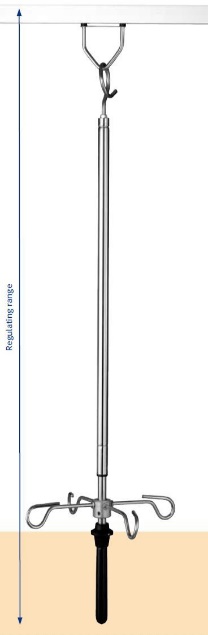 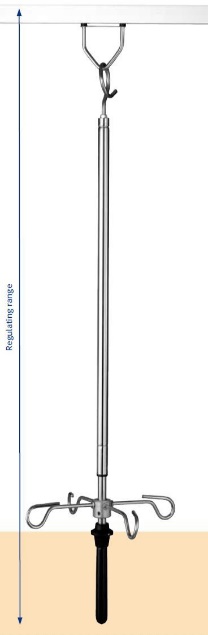 * droppställning för hållare infusionspump, se nedan tillbehör.TillbehörBenämning: Takkrok i rostfritt	Benämning: Hållare för 1st infusionspumpArtikelnummer	Artikelnummer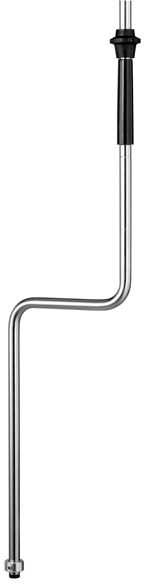 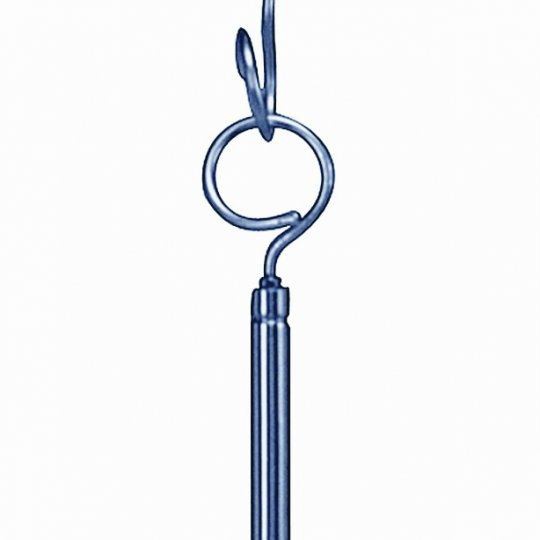 Z2N07022	Z2N06342Se nästa sida för Provita® skensystemProvita® skensystemMed Provita® skensystem bygger man enkelt en funktionsoptimerad patientplats där droppställningen kan flyttas längst med takskenan och placeras exakt där man vill ha den. När dropp inte längre behövs kan droppställningen lätt flyttas undan och ”parkeras” vid exempelvis takskenans ändläge.Provita® skensystem kan levereras i färdig U-formad skena för 1 patientplats, alternativt väljer man att bygga ett kundanpassat skensystem med hjälp av raka och böjda skenor. Med ett kundanpassat skensystem kan man lägga skenans sträckning exakt som man anser vara optimalt för den verksamhet man bedriver.Benämning:	ArtikelnummerU-format skensystem för 1 patientplats	D3FB0013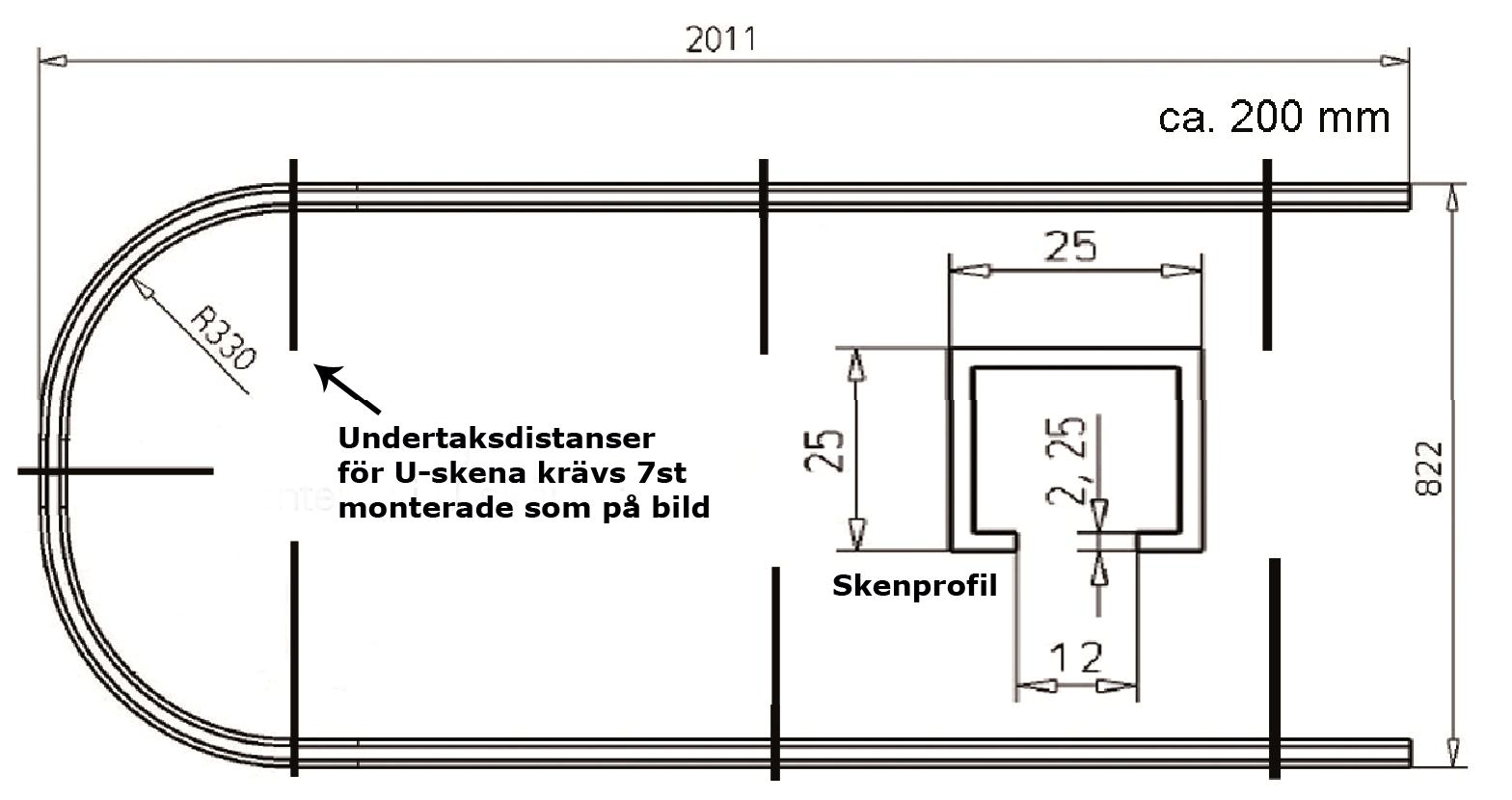 Provita® skena för kundanpassade systemBenämning	ArtikelnummerRak aluminiumskena 25x25 ICS1 längd 2000mm	D1AA0013X Skena böjd 90°	E2N1112WSkarvstycke för hopkoppling av 2st. skenor	Z2N07012 Ändstopp för skena	Z2N07002Takdistans 1000mm, mellan undertak och valv	D490700 Glidvagn för provitaskena	Z2N07032Anm. Tänk på att det i efterhand kan vara svårt att komplettera skenor med ytterligare glidvagnar, speciellt om skenan monteras dikt an mot vägg.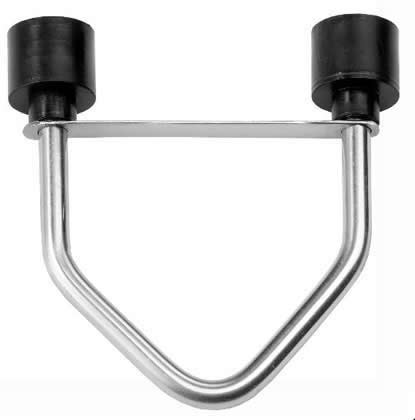 För takhöjdArtikelnummerArtikelnummer*2.500 mmI 100 125 2I 102 125 2-12.700 mmI 100 127 2I 102 127 2-12.900 mmI 100 129 2I 102 129 2-13.100 mmI 100 131 2I 102 131 2-13.300 mmI 100 133 2I 102 133 2-13.500 mmI 100 135 2I 102 135 2-1